Светильники переносные аккумуляторные светодиодные, т.м. "Feron", серия (тип): ELмодель: EL21Инструкция по эксплуатации и технический паспортОписаниеЛитий-ионная аккумуляторная батарея.40 ярких светодиодов (LED).2 режима яркости.Индикатор зарядки аккумуляторной батареи.Защита от полного разряда и перезаряда аккумуляторной батареи.Плоский корпус со складной ручкой для переноса и возможностью крепления на потолок или стену.Устанавливается на нормально воспламеняемую поверхность.  Технические характеристикиКомплектацияАккумуляторный светильник.Инструкция по эксплуатации.Шнур питания. Коробка упаковочная.Преимущества литий-ионной аккумуляторной батареиНаибольшая плотность энергии из всех разновидностей аккумуляторов.Быстрый процесс заряда батареи, до 90% емкости за 30-40 минут подзарядки.Высокий показатель ресурса – свыше 1000 циклов заряда/разряда (в лабораторных условиях).600 циклов заряда/разряда до потери 80% емкости.Нет эффекта «плохой памяти» батареи: батарея не снижает свои рабочие характеристики при частых циклах неполного заряда/разряда.Низкий уровень саморазряда 3-5% в месяц. Срок хранения на складе без подзарядки 1год.Легкий вес: на 40% легче свинцово-кислотных батарей.Более экологически чистый процесс утилизации.Зарядка аккумуляторной батареи и эксплуатация светильника.Для заряда батареи светильника установите переключатель на корпусе в любое необходимое положение.Подключите сетевой шнур к разъему на светильнике и вставьте в розетку электросети. При заряде батареи загорится красный светодиод на корпусе светильника. Перед первым использованием подзарядите батарею в течение 20 часов. Для начала работы со светильником установите переключатель в один из режимов свечения: максимальной яркости (HIGH) или энергосберегающий режим (LOW). Светильник автоматически включится при отключении сетевого напряжения. При продолжительном использовании светильника в автономном режиме работы светодиоды на лампе начинают тускнеть, это связано со снижением заряда батареи светильника. Необходимо прекратить использование светильника и перезарядить аккумуляторную батарею. Не допускайте полного разряда аккумуляторной батареи светильника, это значительно сокращает срок ее службы.Рекомендованный регламент обслуживания:При длительном неиспользовании, заряжать аккумулятор светильника 12 часов и более не реже одного раза в 9 месяцев. Протирка от пыли корпуса и оптического блока производится мягкой тканью по мере загрязнения. Замена аккумуляторной батареи производится по мере необходимости.Меры предосторожностиНе использовать светильник с поврежденным шнуром питания.Не вскрывать корпус во избежание поражения электрическим током и повреждения внутренних деталей светильника.Не допускать попадания на светильник воды и не использовать в сырых помещениях.После каждого использования светильника производить подзарядку батареи (рекомендуется проводить в светлое время суток).Не допускать нарушения температурного режима эксплуатации и хранения.Характерные неисправности и способы их устраненияЕсли при помощи произведенных действий не удалось устранить неисправность, то дальнейший ремонт не целесообразен (неисправимый дефект). Обратитесь в место продажи товара.ХранениеСветильники хранятся в картонных коробках в ящиках или на стеллажах в сухих отапливаемых помещениях. ТранспортировкаСветильники пригодны для транспортировки автомобильным, железнодорожным, морским или авиационным транспортом.УтилизацияСветильники не содержат дорогостоящих материалов и комплектующих деталей. По истечении срока службы светильник необходимо разобрать на детали, рассортировать по видам материалов и утилизировать по правилам утилизации бытовой электронной техники. Встроенный литий-ионный аккумулятор относится ко второму классу экологической опасности, по истечении срока службы должен быть передан на утилизацию в соответствующий пункт приема отработанных аккумуляторных батареек.СертификацияПродукция сертифицирована на соответствие требованиям ТР ТС 004/2011 «О безопасности низковольтного оборудования», ТР ТС 020/2011 «Электромагнитная совместимость технических средств», ТР ЕАЭС 037/2016 «Об ограничении применения опасных веществ в изделиях электротехники и радиоэлектроники». Продукция изготовлена в соответствии с Директивами 2014/35/EU «Низковольтное оборудование», 2014/30/ЕU «Электромагнитная совместимость».Информация о производителеСделано в Китае. Изготовитель: «NINGBO YUSING LIGHTING CO., LTD» Китай, No.1199, MINGGUANG RD.JIANGSHAN TOWN, NINGBO, CHINA/Нинбо Юсинг Лайтинг, Ко., № 1199, Минггуан Роуд, Цзяншань Таун, Нинбо, Китай. Филиалы завода-изготовителя: «Ningbo Yusing Electronics Co., LTD» Civil Industrial Zone, Pugen Village, Qiu’ai, Ningbo, China / ООО "Нингбо Юсинг Электроникс Компания", зона Цивил Индастриал, населенный пункт Пуген, Цюай, г. Нингбо, Китай; «Zheijiang MEKA Electric Co., Ltd» No.8 Canghai Road, Lihai Town, Binhai New City, Shaoxing, Zheijiang Province, China/«Чжецзян МЕКА Электрик Ко., Лтд» №8 Цанхай Роад, Лихай Таун, Бинхай Нью Сити, Шаосин, провинция Чжецзян, Китай; Уполномоченный представитель в РФ/Импортер: ООО «СИЛА СВЕТА» Россия, 117405, г. Москва, ул. Дорожная, д. 48, тел. +7(499)394-69-26.Дата изготовления нанесена на корпус светильника в формате ММ.ГГГГ, где ММ – месяц изготовления, ГГГГ – год изготовления.Гарантийные обязательства:Гарантия на товар составляет 1 год (12 месяцев) со дня продажи. Гарантия предоставляется на внешний вид светильника и работоспособность светодиодного модуля и электронных компонентов. Гарантийный срок не распространяется на встроенные аккумуляторные батареи.Гарантийные обязательства осуществляются на месте продажи товара, Поставщик не производит гарантийное обслуживание розничных потребителей в обход непосредственного продавца товара.Началом гарантийного срока считается дата продажи товара, которая устанавливается на основании документов (или копий документов) удостоверяющих факт продажи, либо заполненного гарантийного талона (с указанием даты продажи, наименования изделия, даты окончания гарантии, подписи продавца, печати магазина).В случае отсутствия возможности точного установления даты продажи, гарантийный срок отсчитывается от даты производства товара, которая нанесена на корпус товара в виде надписи, гравировки или стикерованием. Если от даты производства товара, возвращаемого на склад поставщика, прошло более двух лет, то гарантийные обязательства НЕ выполняются без наличия заполненных продавцом документов, удостоверяющих факт продажи товара.Гарантийные обязательства не выполняются при наличии механических повреждений товара или нарушения правил эксплуатации, хранения или транспортировки. Срок службы изделия 5 лет.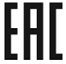 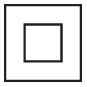 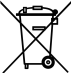 Напряжение для заряда аккумулятора110-240В/50Гц110-240В/50ГцЕмкость аккумуляторной батареи3.7В/1000мАч3.7В/1000мАчВремя подзарядки аккумулятора20 часов20 часовПотребляемая светодиодами мощность2,4Вт2,4ВтВремя автономной работыВ режиме яркого светаДо 3 ч.Время автономной работыВ энергосберегающем режимеДо 6 ч.Количество светодиодов40 LED40 LEDСветовой поток192Лм (макс.)192Лм (макс.)Цветовая температура6000-6500К (дневной)6000-6500К (дневной)Рабочая температураот 0°С до +40°Сот 0°С до +40°СКлиматическое исполнениеУХЛ4УХЛ4Степень защиты от пыли и влагиIP20IP20Габаритные размеры258×67×42мм258×67×42ммВнешние проявления и дополнительные признаки неисправностиВероятная причинаМетод устраненияПри установке переключателя питания в режим «LOW/HIGH» светильник не работаетРазряжены аккумуляторные батареиЗарядите аккумулятор. Для этого подключите светильник к розетке на 20 часов.При установке переключателя питания в режим «LOW/HIGH» светильник не работаетПереключатель режимов установлен в центральное положение «OFF»Переведите переключатель в любое крайнее положениеПри установке переключателя питания в режим «LOW/HIGH» светильник не работаетСветильник подключен к сети электропитанияУбедитесь, что светильник не подключен к сети электропитанияВремя автономной работы светильника снизилосьУменьшение емкости аккумуляторной батареиС течением времени и количеством циклов заряда/разряда емкость аккумуляторной батареи естественным образом снижается. Это не является неисправностью.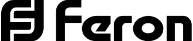 Внимание: для соблюдения гарантийных обязательств, требования к подключению 
и эксплуатации светильника, описанные в настоящей инструкции, 
являются обязательными.Внимание: для соблюдения гарантийных обязательств, требования к подключению 
и эксплуатации светильника, описанные в настоящей инструкции, 
являются обязательными.Внимание: для соблюдения гарантийных обязательств, требования к подключению 
и эксплуатации светильника, описанные в настоящей инструкции, 
являются обязательными.Внимание: для соблюдения гарантийных обязательств, требования к подключению 
и эксплуатации светильника, описанные в настоящей инструкции, 
являются обязательными.Внимание: для соблюдения гарантийных обязательств, требования к подключению 
и эксплуатации светильника, описанные в настоящей инструкции, 
являются обязательными.Данный гарантийный талон заполняется только при розничной продаже продукции торговой марки “Feron”Данный гарантийный талон заполняется только при розничной продаже продукции торговой марки “Feron”Данный гарантийный талон заполняется только при розничной продаже продукции торговой марки “Feron”Гарантийный талонГарантийный талонГарантийный талонДата продажиНаименование изделияНаименование изделияНаименование изделияНаименование изделияКоличествоДата окончания гарантийного срокаПродавец______________________                                                                                Покупатель______________________
МПВНИМАНИЕ! 
Незаполненный гарантийный талон снимает с продавца гарантийные обязательства.
Талон действителен при предъявлении кассового чека (товарной накладной)Продавец______________________                                                                                Покупатель______________________
МПВНИМАНИЕ! 
Незаполненный гарантийный талон снимает с продавца гарантийные обязательства.
Талон действителен при предъявлении кассового чека (товарной накладной)Продавец______________________                                                                                Покупатель______________________
МПВНИМАНИЕ! 
Незаполненный гарантийный талон снимает с продавца гарантийные обязательства.
Талон действителен при предъявлении кассового чека (товарной накладной)Продавец______________________                                                                                Покупатель______________________
МПВНИМАНИЕ! 
Незаполненный гарантийный талон снимает с продавца гарантийные обязательства.
Талон действителен при предъявлении кассового чека (товарной накладной)Продавец______________________                                                                                Покупатель______________________
МПВНИМАНИЕ! 
Незаполненный гарантийный талон снимает с продавца гарантийные обязательства.
Талон действителен при предъявлении кассового чека (товарной накладной)Продавец______________________                                                                                Покупатель______________________
МПВНИМАНИЕ! 
Незаполненный гарантийный талон снимает с продавца гарантийные обязательства.
Талон действителен при предъявлении кассового чека (товарной накладной)Продавец______________________                                                                                Покупатель______________________
МПВНИМАНИЕ! 
Незаполненный гарантийный талон снимает с продавца гарантийные обязательства.
Талон действителен при предъявлении кассового чека (товарной накладной)